VI.c           TEHNIČKA KULTURA  31.3.-7.4.DRAGI UČENICI I RODITELJI !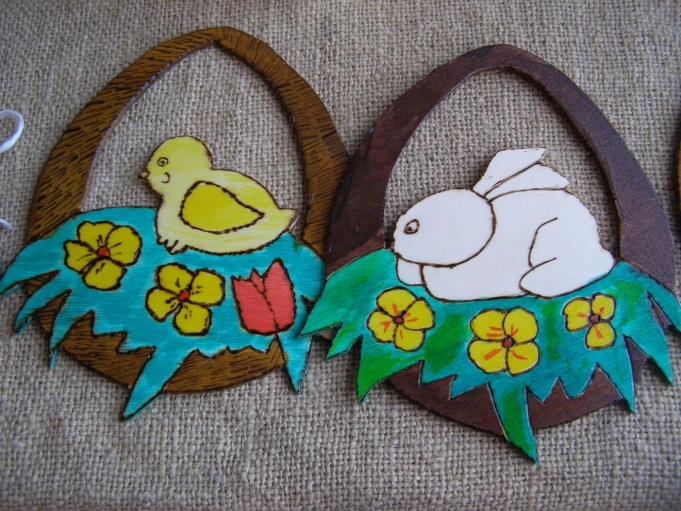 SLIČICOM VAM ŽELIM UGODNEUSKRŠNJE BLAGDANE ! DJECA SU IZRAĐIVALA PRIJE PREKIDA NASTAVE OVAKVE KOŠARICEKOŠARICE SU OD NEKIH OSTALE NAŽALOST U ŠKOLI….
UČENICI,   KADA POJEDETE SVE ŠUNKICE, JAJA , GIBANICE,  POTROŠITE MALO SNAGE I DOBRE VOLJE I ODGOVORITE NA --------------------------------------------------------------------------------------------------------------------------------------PITANJA: 1. KOJE  MATERIJALE  SMO UPOTRIJEBILI ZA IZRADU UKRASA ?2. KOJE UREĐAJE  SMO KORISTILI ?3. KOJIM REDOM SMO IZRAĐIVALI UKRAS ? (stavi ispred broj, ja sam započela )          BOJALI                        REZALI- PILILI  MODELARSKOM PILICOM          OCRTAVALI- CRTALI  OBLIK KOŠARICE NA ŠPERPLOČU    1.   PRIPREMILI ŠPERPLOČU          PRIPREMILI UREĐAJE          CRTALI PIROGRAFOM          BRUSILI BRUSNIM PAPIROMOdgovore možete upisati pomoću računala, roditelji neka fotografiraju samo dio ispod isprekidane crte i pošalju na Viber grupu VI.c                   